Faculty Member Profile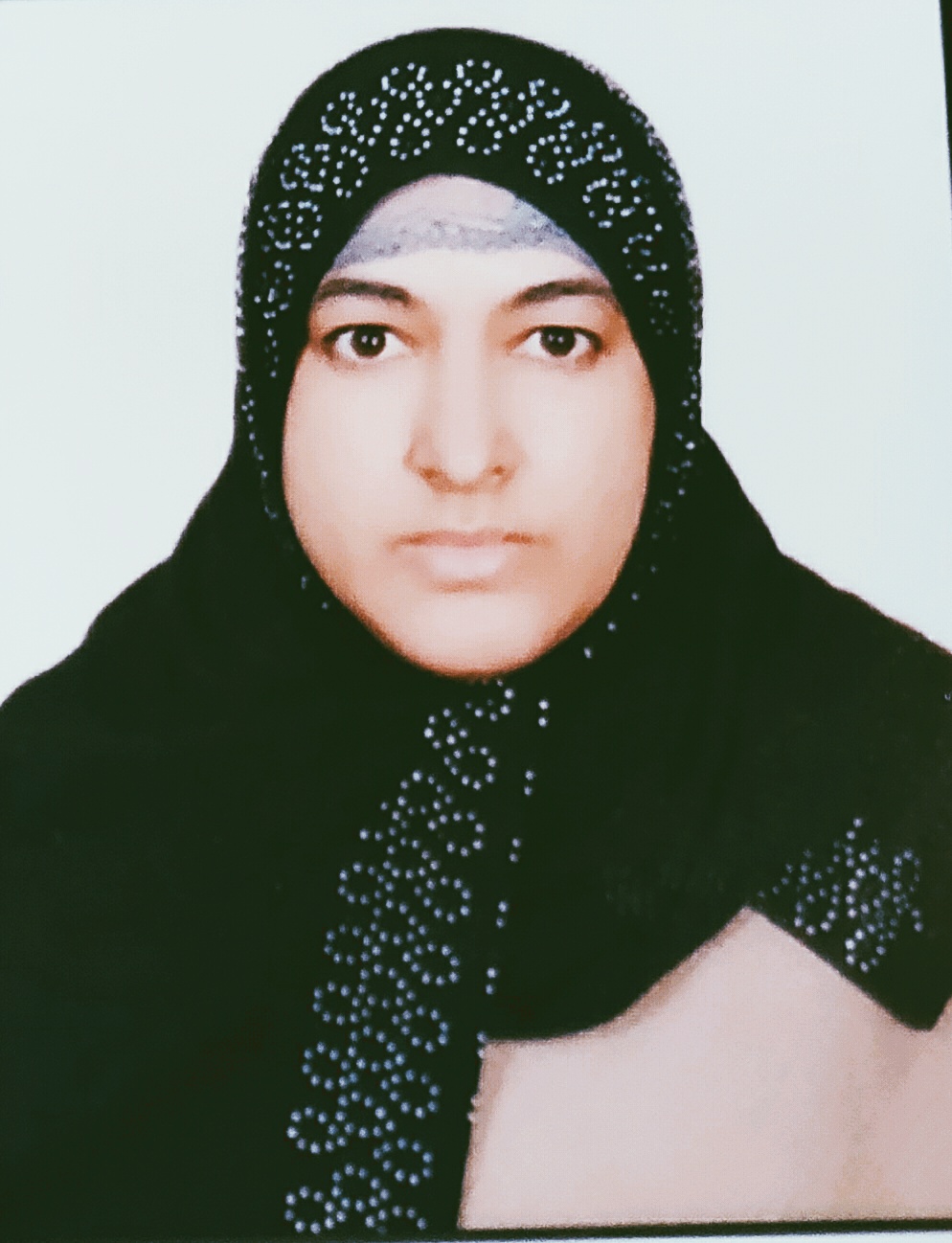 (Govt. degree College Ganderbal)Name                           	: ___DR NUSRAT JAN________________________________       Parentage       	             :_____NOOR UD DIN SHAH______________________________Date of Birth		:______1/11/1977____________________________	Marital Status		:_________MARRIED___________________________	Residential Address:Village_______GOJWARA_______________________Tehsil___SRINAGAR______________________________Town_________GOJWARA______________District_______SRINAGAR_________________Pin______190002________Contact Address/No.: 9419530547Email:iqbalnusrat85@gmail.com__________________________.______________________________CellNo..___9419530547___________________________ .______________________________Name of the Department: _______KASHMIRI________________________________________Designation:  ______  CONTRACTUAL LECTURER___________________________________________________Courses taught at:UG level:_____KASHMIRI________________________________________________________PG level______________________________________________________________Educational qualifications:   Service rendered in different Colleges:(Attach Experience Certificate)Innovative processes developed in teaching and learning eg. PPTs, Study material, video lectures, Smarts Boards used etc. :_____________________________________   _____________________________________________________________________Participation in Curricular development: _________________________________  _______________________________________________________(attach document)Participation in Co-Curricular development(NSS/NCC/Sports etc.): __________________________________________________________________  _______________________________________________________(attach document)Research, Scholarly, Professional and Scientific Activity (Give details as per format)Total Research experience:________________No. of publications in peer-reviewed journals:_3____________(attach list)No. of books/ book chapters published as author or co-author:___3__________(attach list)Major/Minor research projects completed: ________________Participation in Conferences/Symposia/Workshops/Seminars:                (Attach list)No. of Conferences attended____2_________________  No. of Symposia attended_____4________________No. of Seminars attended _____3__________________   No. of Workshops attended ______1_______________Major Areas of Interest:________________________ Orientation/Refresher Course attendedContribution towards  Institution: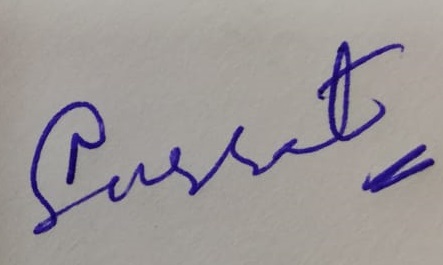                                                                                                                                                          Sign. Of facultyFormat for Research, Scholarly, Professional and Scientific ActivityQualification/DegreeSubjectUniversityYear of PassingPh.DKASHMIRIUNIVERSITY OF KASHMIR2015M.phillKASHMIRIUNIVERSITY OF KASHMIR2007M.AKASHMIRIUNIVERSITY OF KASHMIR2003College/UniversityFromtoNo. of Years/MonthsWOMEN COLLEGE M A ROAD 15/05/200913/06/20091 MONTHDEGREE COLLEGE BANDIPORA1/5/201022/01/20118 MONTHSDEGREE COLLEGE BEERWAH23/4/201129/02/201210 MONTHSDEGREE COLLEGE GANDERBAL8/05/201213/12/20128 MONTHSDEGREE COLLEGE GANDERBAL11/04/201631/03/201712 MONTHSDEGREE COLLEGE GANDERBAL12/04/201731/03/201812 MONTHSDEGREE COLLEGE GANDERBAL5/04/2018TILL DATECONTINUESr. No.Title of the projectDate of sanction and durationGrant receivedFunding agencyStatus12YearFrom ToName of Academic Staff CollegeS. No.yearArea of contributionConvener/MemberS. No.Name of Conference/ Seminar etc.Organized byDates and YearNational/International/State/University levelAttended/Paper presented/Chaired session/Resource person etc.1KOUR ZENI AAYE AALAMS SHOUBJAMIA FALAHI NISWA AND CENTRE FOR SHEIKHUL ALAM STUDIES21/01/2015UNIVERSITYPAPER PRESENTED2REVISITING THE LEGACIES OF SHEIKH UL ALAM AND KABIRICSSR CHANDIGARH AND CENTRE FOR SHEIKH UL ALAM STUDIES11,12 DEC. 2015NATIONALPAPER PRESENTED3INTERNATIONAL MOTHER TONGUE DAYCENTRE FOR SHEIKH UL ALAM STUDIES22 FEB. 2014REGIONALPAPER PRESENTED4BASIC ASPECTS OF FOLK LITERATURE AND SHEIKH UL ALAM AS A LEADER OF RESHI MOVEMENTJ&K CULTURAL ACADEMY OF ART CULTURE AND LANGUAGES AND CENTRE FOR SHEIKHUL ALAM STUDIES13/08/2015REGIONALPAPER PRESENTED5PARTICIPATED FIVE DAYS TRANSLATERS ORIENTATION PROGRAMME CIIL MYSORE3,4,5,6,7, JUNE 2013NATIONALPARTICIPATION6NATIA MUSHAIRAH J&K CULTURAL ACADEMY OF ART CULTURE AND LANGUAGES29/06/2015REGIONALPARTICIPATION7TWO DAYS KASHMIRI CONFERENCE J&K CULTURAL ACADEMY OF ART CULTURE AND LANGUAGES29,30 DEC 2015REGIONALOBSERVER8TWO DAYS KASHMIRI CONFERENCEJ&K CULTURAL ACADEMY OF ART CULTURE AND LANGUAGES18,19 MARCH 2017REGIONALOBSEVER9NEW VOICESJ&K CULTURAL ACADEMY OF ART CULTURE AND LANGUAGESREGIONALPAPER PRESENTED